Załącznik Nr 1 WYTYCZNE DO TABLICY INFORMACYJNEJ Tablicę informacyjną należy wykonać zgodnie z Rozporządzeniem Rady Ministrów z dnia 07 maja 2021r. w sprawie określenia działań informacyjnych podejmowanych przez podmioty realizujące zadania finansowane lub dofinansowane z budżetu państwa lub z państwowych funduszy celowych (Dz.U. z 2021r., poz. 953) oraz Uchwałą nr 84/2021 Rady Ministrów z dnia 01 lipca 2021 r. w sprawie ustanowienia Rządowego Funduszu Polski Ład: Programu Inwestycji Strategicznych.Wzór tablicy informacyjnej:Zapisy na tablicy informacyjnej:Tablica nr 1Zamiast „Gmina Ujście” – należy wpisać:  Powiat SandomierskiZamiast „Budowa Sali sportowej z zapleczem sanitarno – socjalnym oraz infrastrukturą towarzyszącą przy Szkole Podstawowej w Kruszewie”” – należy wpisać: Remont drogi powiatowej nr 1719T Koprzywnica- Łążek w miejscowościach Chodków Stary, Chodków Nowy od km 10+050 do km 10+612.Dofinansowanie – 334 279,00 złCałkowita wartość - 351 873,11 złTablica nr 2Powiat SandomierskiRemont drogi powiatowej nr 1567T Stodoły - Zawichost w miejscowości  Buczek od km 3+384 do km 4+230.Dofinansowanie – 426 528,00złCałkowita wartość - 448 977,06 złTablica nr 3Powiat SandomierskiRemont drogi powiatowej nr 1702T Nowy Garbów- Góry Wysokie w miejscowości Góry Wysokie od km 2+050 do km 3+025 i drogi powiatowej nr 1696T Gałkowice – Dwikozy w miejscowości Góry Wysokie od km 3+757 do km 3+784.Dofinansowanie – 938 127,00 złCałkowita wartość - 987 502,43 złTablica nr 4Powiat SandomierskiRemont drogi powiatowej nr 1581T Sobótka- Wilczyce w miejscowości Wilczyce od km 3+209 do km 3+809.Dofinansowanie: 3 069 855,00 złCałkowita wartość - 3 231 427,03 złTablica nr 5Powiat SandomierskiRemont drogi powiatowej nr 1690T Dębiany – Samborzec w miejscowości Wielogóra od km 1+430 do km 1+693, od km 1+697 do km 1+912 i od km 1+929 do km 2+680.Dofinansowanie: 1 672 359,00 złCałkowita wartość - 1 760 378,18 złTablica nr 6Powiat SandomierskiRemont drogi powiatowej nr 1704T Pierzchnica – Nowa Wieś w miejscowości Nowa Wieś  od km 2+461 do km 3+233.Dofinansowanie: 1 354 165,00 złCałkowita wartość - 1 425 437,69  złTablica nr 7Powiat SandomierskiRemont drogi powiatowej nr 1689T Głazów- Obrazów w miejscowości Obrazów od km 1+350 do km 2+344.Dofinansowanie: 1 017 074,00 złCałkowita wartość - 1 070 604,80złParametry techniczne:wymagany rozmiar tablicy informacyjnej to 180 cm x 120 cmtekst zamieszczony na tablicy informacyjnej powinien być widoczny i czytelny dla odbiorców tablicę należy wykonać z płyty kompozytowej, tworzywa sztucznego pleksi lub PCV o grubości minimum 3 mm albo umieścić na podkładzie metalowym z podwójnie zawiniętą krawędziąwszystkie elementy tablic mają być wykonane z materiałów zapewniających trwałość oraz estetyczny wygląd, odpornych na czynniki atmosferyczne (w szczególności na obciążenie wiatrem), promieniowanie UV, uszkodzenia oraz odpornych na korozję lub odpowiednio zabezpieczone antykorozyjne na stelażu gwarantującym bezpieczeństwo i stabilność. Zamówienie obejmuje dostawę tablic, słupków z rur stalowych( minimalna długość słupka -3,40 m, Fi 70 x 3,25 )  oraz elementów mocujących.wszystkie elementy zamówienia muszą być wykonane z materiałów gwarantujących trwałość i niezmienność kolorystyki przez okres co najmniej 5 lat od zakończenia realizacji projektu (okres trwałości projektu) tj. co najmniej do dnia 31.12.2027 r. Edytowalne wzory tablic informacyjnych znajdują się w Biuletynie Informacji Publicznej Kancelarii Prezesa Rady Ministrów pod adresem: https://www.gov.pl/web/premier/dzialania-informacyjne oraz w wersji AI na stronie internetowej Banku Gospodarstwa Krajowego w sekcji „Materiały promocyjne dla JST”: https://www.bgk.pl/polski-lad/edycja-pierwsza/#c21674 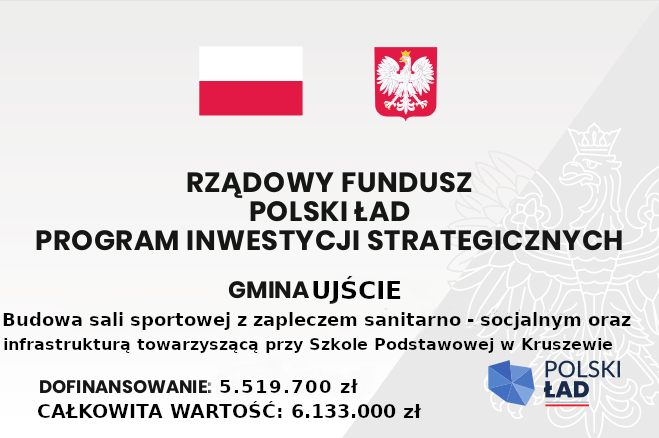 